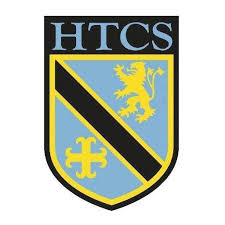 Topic: R081 - Creating digital graphicsProgressProgressProgressTopicKey ideas R A GPre-production skills I can understand the purpose and content of pre-production —LO1Pre-production skills I will be able to plan pre-production —LO2Pre-production skills I will be able to produce pre-production documents —LO3Pre-production skills I will be able to review pre-production documents—LO4LessonLearning FocusAssessmentKey Words1 23456The purpose and uses for: mood boardsmind maps/spider o visualisation diagrams o storyboards o scripts The content of: mood boardsmind maps/spider diagrams visualisation diagrams, i.e.: - images - graphics - logos - text storyboards, i.e.- number of scenes - scene content - timings - camera shots - camera angles - camera movement - sound - locations - camera type i.e. -still camera - video camera - virtual camera scripts, i.e. - set or location for the scene - direction - shot type - camera movement – sounds - characters - formatting and layout R081written external examUpdated tracker and self-assessed gridsPurpose, content, mood board, mind map, visualisation diagram, storyboard, script 78 9 1011121314151617Interpret client requirements for pre-production based on a specific brief identify timescales for production based on target audience and end user requirements how to conduct and analyse research for a creative digital media product, i.e.using primary sources using secondary sources produce a work plan and production schedule to include: tasks activities work flow timescalesresources milestonescontingencies. The importance of identifying the target audience and how they can be categorised, i.e.gender age ethnicityincome location accessibility The hardware, techniques and software used for: digitising paper-based documents creating electronic pre-production documents The health and safety considerations when creating digital media products Legislation regarding any assets to be sourced, i.e.copyright trademarks intellectual property How legislation applies to creative media production, i.e.data protection privacy defamation certification and classification use of copyrighted material and intellectual propertyR081written external examUpdated tracker and self-assessed gridsClient, target audience, work plan, timescales, legislation, hardware, primary research, secondary research18 -21222324252627Create a:mood boardmind map/spider diagram visualisation diagram or sketch storyboard analyse a script (e.g. scenes/locations, characters, resources and equipment needed). The properties and limitations of file formats for still images The properties and limitations of file formats for audio The properties and limitations of file formats for moving images, i.e.Videoanimation Suitable naming conventions (e.g. version control, organisational requirements). Identify appropriate file formats needed to produce:pre-production documents final products in line with client requirements.R081written external examUpdated tracker and self-assessed gridsmood board, mind map, visualisation diagram, storyboard, script, analysis, properties, limitations, file formats28-30Review a pre-production document (e.g. for format, style, clarity, suitability of content for the client and target audience) identify areas for improvement in a pre-production document (e.g. colour schemes, content, additional scenes)R081written external examUpdated tracker and self-assessed gridsReview, improvements, reference